7.A ZEMĚPIS19., 21., …. 10. Afrika – test poloha, povrchNajděte všechna moře a oceány, které omývají Afriku. 			4bZjistěte, kterými státy probíhá rovník.					6bJak se jmenuje největší africký poloostrov.          			1bKterý průliv dělí Indický oceán od Rudého moře?			1bJaký je rozdíl mezi průplavem a průlivem?				2bNejvyšší hora kontinentu ………….					1bNejhlubší africká propadlina ………………..				1bPokračování v zápise Afrika – vodstvo:Přehrady:Asuánská  - NilKariba - ZambeziVolta  - VoltaVodopády:Viktoriiny vodopády – na řece Zambezi, největší v AfriceCvičení – zakresli do mapy, do vyznačených kroužků: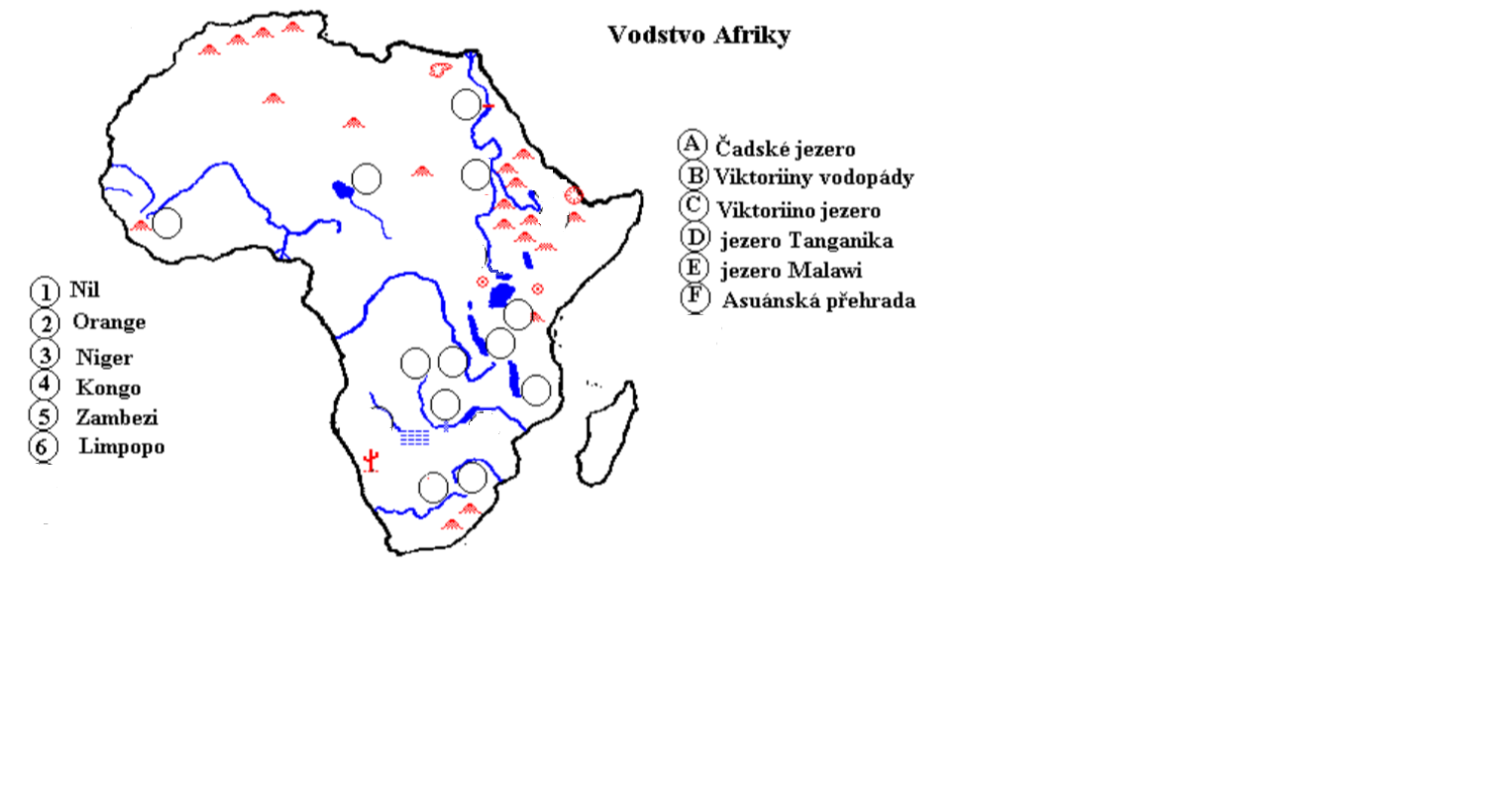 Zápis nové kapitoly:PODNEBÍ AFRIKYAfrika nejteplejší kontinentovlivněno nadmořskou výškou, polohou na obratnících a rovníku a větry – pasáty a monzuny Podnebné pásy:Rovníkový (tropický vlhký)Tropický střídavě vlhkýTropický suchýSubtropickýRovníkový/ tropický vlhký pásVlhké a teplé podnebí po celý rokVliv monzunůPravidelné deštěTropické deštné lesyVlhký tropický pásobě strany rovníku k 15°sš a 18°jšléta – vlhká a horkázimy – nestejně dlouhá výrazná období sucha!!!! období sucha a dešťů!!!!Suchý tropická pásextrémně suché a horké nedostatečné srážkySahara, Kalahari, Namibnejteplejší místa kontinentuSubtropický pásmalé území (S a J)léto – suché a teplézima – vydatnější srážky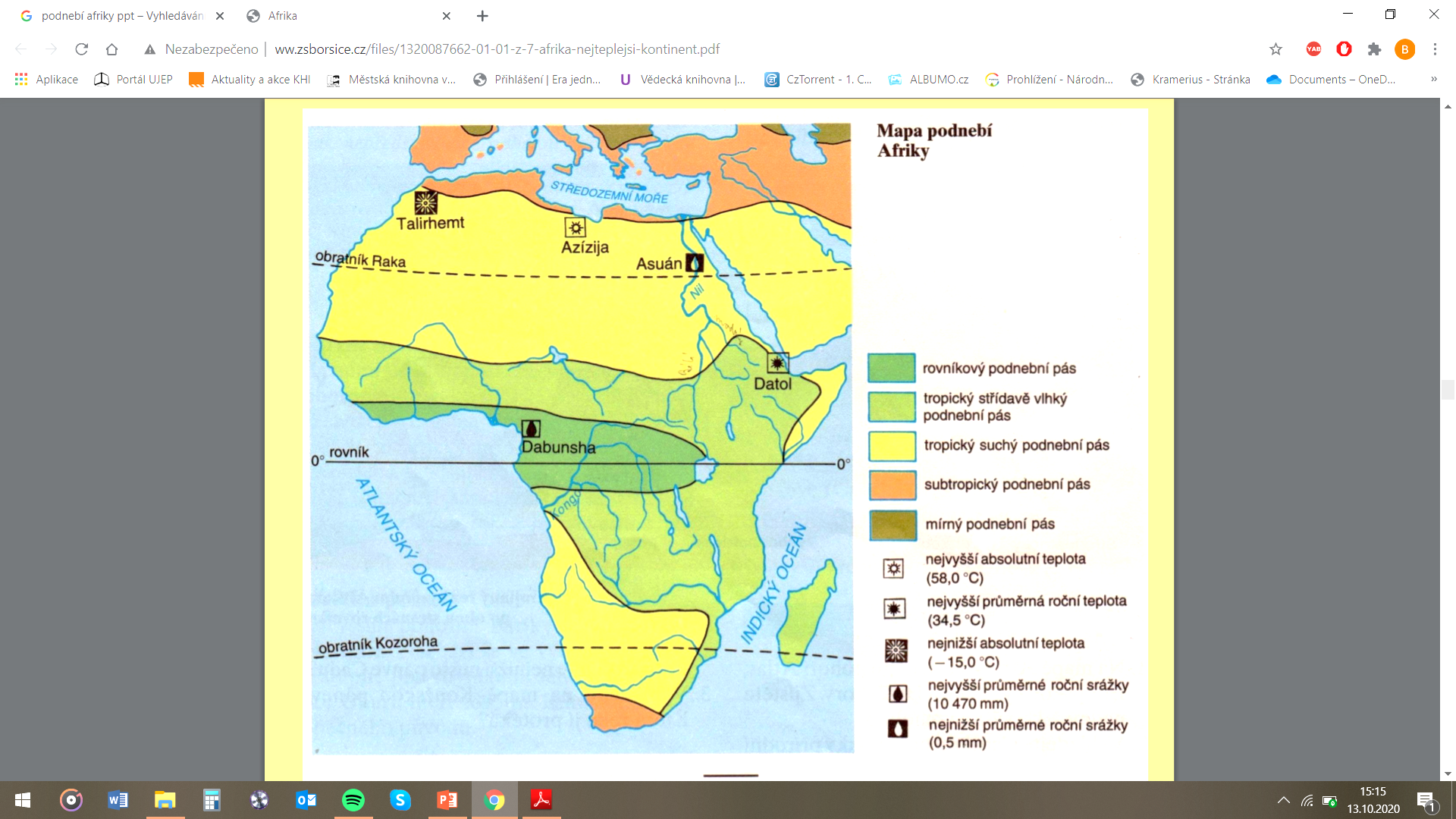 